Community worker in Covent Garden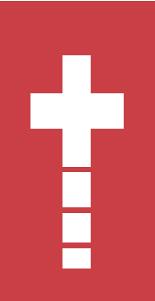 Contract: 4-5 daysLocation: Swiss Church in London, Covent GardenSalary: £20’000-22’000 (fulltime)The Swiss Church is a protestant church, currently reviewing its mission focus. We are seeking a proactive community worker experienced in change management and mission development. You are willing to reach out to the local community, support the traditional congregation to look at different ways of doing mission, help develop the spiritual life of the church together with the minister and work ecumenically.We are a young, dynamic team and a supportive congregation keen to implement changes. The Swiss Church is a modern and flexible space in a vibrant location with a regular worship life and a contemporary art and music programme.Closing date: 30 January 2014, 12pmInterviews: 3/10/11 February 2014 (evening) Contact: Revd Carla Maurer (07968 530 380 or 0207 836 1418). Please view full position and application form on www.swisschurchlondon.org.uk/pub/VacanciesPlease send your application online to: consistoire@swisschurchlondon.org.uk